									Rights & Options of Complainants and Respondents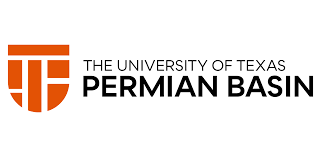 The University of Texas Permian BasinA complainant (alleged to be the victim of the conduct alleged) and respondent (reported to be the perpetrator of the conduct alleged) have the following rights and options during a grievance process:To be informed of and have access to counseling, medical, academic, and other applicable support services, including confidential resources. To be informed of the importance of a victim going to a hospital for treatment and the preservation of evidence, if applicable, as soon as practicable after an alleged incident.To be informed of a notice of a formal complaint to the University, whether filed by a complainant or the Title IX Coordinator. To receive a prompt, fair, equitable, and impartial grievance process.To receive information and ask questions about the formal and informal processes available.To be given equal chance to participate in a grievance process, including the opportunity to identify witnesses and other relevant evidence.To choose not to actively participate in the grievance process, if desired.To have an advisor of choice present during all meetings and grievance proceedings.To have an advisor provided for a party at a hearing under the Title IX grievance process, if an advisor of choice is not present.To have access and equal opportunity to inspect and review any evidence obtained as part of the investigation, and to receive a copy of the completed investigation report.To be equally informed of any determinations regarding responsibility, dismissals of formal complaints, and/or a party’s filing of an appeal.To appeal a determination regarding responsibility and/or dismissals of formal complaints. To file a report with local and/or campus law enforcement authorities.In addition, a complainant has the following rights and options:To report an incident and/or file a formal complaint with the University.To request in writing that the University not investigate a reported incident and be informed of the University’s decision whether or not to investigate.To request in writing a dismissal of a formal complaint (e.g. withdraws the formal complaint or any allegations therein).To discuss your rights and options further at UTPB, please contact Ms. Narita Holmes Title IX Coordinator, at 432-552-2697 or Holmes_n@utpb.edu or in MB 4240.  For more information, please review the Title IX Webpage